BIOLOGY 2022-23									December 1, 2022Today’s Agenda (Day 63)HOUSEKEEPING ITEMSHomework Check: Chapter 9 Reading Guide Chapter 10 VocabularyClass Activity: VIDEO: Osmosis Jones – To be cont’d at a later date QUIZ: Ch 9 AND 10 Vocabulary	*Go to www.socrative.com  enter room “MSBBIOLOGY”  enter ID #DAY 5: Chapter 9 PPT Review Section 9.3 – Cell cycle regulationDAY 1: Chapter 10 PPT ReviewSection 10.1 – Meiosis Section 10.2 – Mendelian GeneticsSection 10.3 – Gene Linkage and PolyploidyHOMEWORK:READ: Chapter 9 – Cellular ReproductionCOMPLETE: STUDY: Chapter 9 & 10 Vocabulary Quiz and Chapter TestCHAPTER 9 VOCABULARYCHAPTER 10 VOCABULARYREMINDERS:QUIZ: Ch 9 AND 10 Vocabulary – Nov. 29 Dec. 1TEST: Ch 9  Dec. 1 Dec. 6TEST: Ch 10  Dec. 8MIDTERM EXAM: Ch 1 - 10 BIOLOGY 2022-23									READING GUIDEChapter 9 - Cell Reproduction DIRECTIONS: Refer to your textbook to respond to the following questions.What is the key factor that limits cell size?Why is it a major problem for a cell if it gets too big (use surface area and volume in your explanation)?What are the benefits to a cell staying small?How does the need for signaling proteins in a cell limit cell size?When a cell reaches its size limit, what are the only two things a cell can do?What happens during interphase?What happens during mitosis? What happens during cytokinesis?What determines how long the cell cycle takes?Describe what happens during G1, S, and G2 stages of interphase.How do prokaryotic cells reproduce?What is chromatin? What happens to chromatin in prophase?Label the chromatids and centromere in the picture below. Describe what both structures do.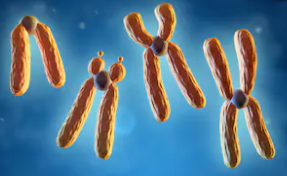 What is a centriole?Label the stages of mitosis shown here.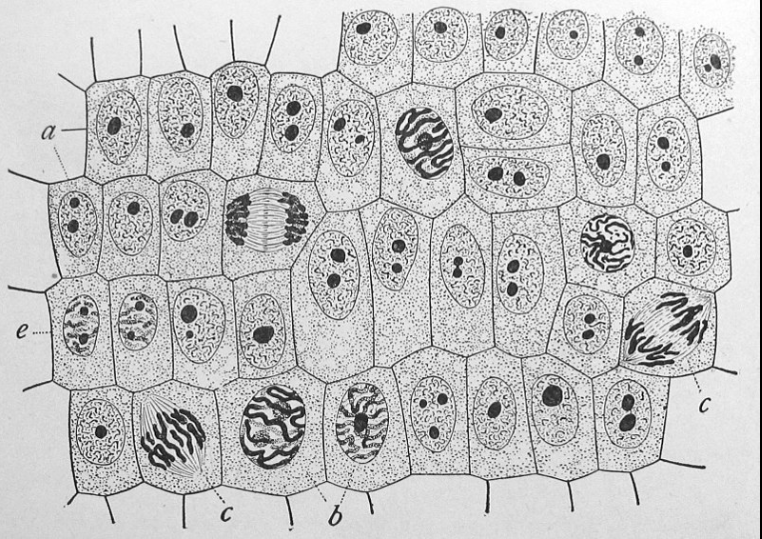 Describe the main feature of each of the phases of mitosis: prophase, metaphase, anaphase, and telophase.Compare and contrast cytokinesis in animal cells and plant cells.What monitors a cell’s progress from phase to phase during the cell cycle?Explain the different checkpoints that occur during the cell cycle.How is cancer related to the cell cycle?List three carcinogens.Why does the risk of cancer increase with age?What is apoptosis? Give an example.What is so unique about stem cells?Compare and contrast embryonic stem cells and adult stem cells.Describe a possible application for stem cells.
BIOLOGY 2022-23									READING GUIDEChapter 10 – Sexual Reproduction & GeneticsDIRECTIONS: Refer to your textbook to respond to the following questions.What are homologous chromosomes. Give an example of a trait found on homologous chromosomes.What are gametes? What is fertilization?What are the only haploid cells found in humans?How do gametes form? Describe this process.What does Meiosis I start with? What does Meiosis II end with?What is the unique step in prophase 1?What happens in metaphase I that is unique to meiosis?DRAW the picture below and label each phase of meiosis that you have drawn.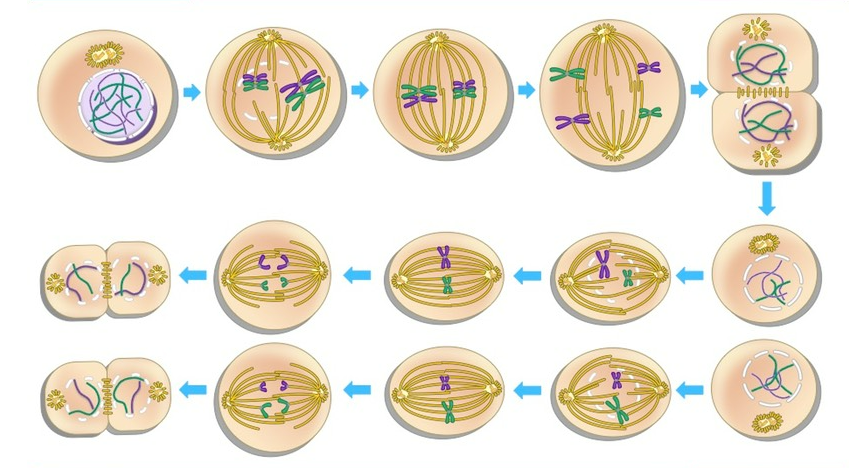 Describe one event that is happening for each of the pictures you just drew.Compare and contrast mitosis and meiosis.How does meiosis provide variation?What advantage do organisms have that reproduce sexually versus asexually?What is heredity? Who carried out the first studies in heredity?How did Mendel perform cross-pollination of his pea plants? How did he prevent self-fertilization?Describe the results Mendel got when he crossed pure-breeding yellow seed plants with pure-breeding green seed plants crossed their offspring?How did Mendel determine which trait was dominant and which was recessive?Why did the green-seed form of the trait not appear in the F1 generation?What does homozygous mean? What does heterozygous mean? Give an example of each.What it a phenotype? What is a genotype? Give two possible genotypes for a yellow seed phenotype.What is the law of segregation?Yy could be described as _____________ or ___________.Why were Mendel’s first experiments called monohybrid crosses?How is the law of independent assortment related to meiosis?What is the genotype ratio for a Tt to Tt cross?What is the phenotype ratio for a Tt to Tt cross?What is meant by “linked genes”?What do chromosome maps show?Compare and contrast polyploidy in humans and plants.AnaphaseApoptosisCancer carcinogenCell cycleCentromereChromatinChromosomeCyclinCyclin-dependent kinaseCytokinesisInterphaseMetaphaseMitosisProphaseSister chromatidSpindle apparatusStem cellTelophaseAlleleCrossing overDiploidDominantFertilizationGameteGeneGenetic recombinationGeneticsGenotypeHaploidHeterozygousHomologous chromosomeHomozygousHybridLaw of independent assortmentLaw of segregationMeiosisPhenotypePolyploidyRecessive